Fair Housing Advocacy Committee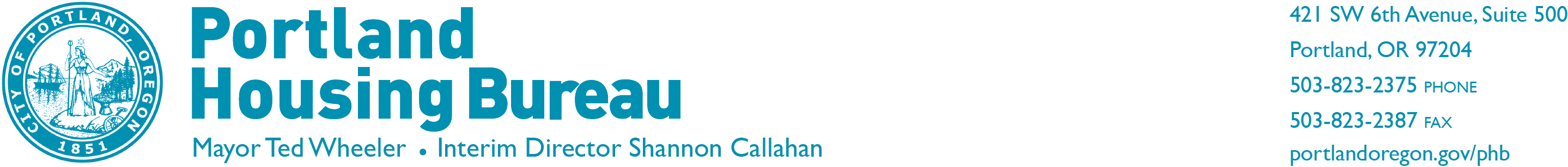 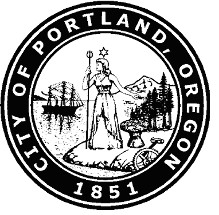 March13th, 20183:00 pm- 5:00 pmSteel/Bridge 421 SW 6th, Suite 500Portland, OR 97203March AgendaMaterials for all meetings will be posted on the Housing Bureau’s website: www.portlandoregon.gov/phb/74581Call-In: Conference line: 1-866-670-8282,  passcode 10232602 then press # keyUpcoming Public Meetings: February 13, 2018, and monthly, second Tuesday of the month 3 pm- 5 pmAccessibility: To help ensure equal access to City programs, services and activities, the City of Portland will reasonably modify policies/procedures and provide auxiliary aids/services to persons with disabilities.  Call 3 days in advance to request special assistance for ADA accessibility.  503-823-2375, TTY, 503-823-6868.Language Services: To help ensure equal access to City programs, services and activities, the City of Portland will reasonably provide translation services with at least 48 hours advance notice.   503-823-2375, TTY 503-823-6868. Traducción o interpretación | Chuyển Ngữ hoặc Phiên Dịch | 翻译或传译 | Письменный или устный перевод | Traducere sau Interpretare | Письмовий або усний переклад | 翻訳または通訳 | Turjumida ama Fasiraadda | ການແປພາສາ ຫຼື ການອະທິບາຍ | الترجمة التحريرية أو الشفهيةwww.portlandoregon.gov/phbAGENDA TOPICLEADACTIONTIMECall to Order, Roll Call, MinutesJason TrombleyApprove3:00 – 3:05Public Testimony	Jason Trombley-3:05 – 3:10Standing UpdatesStanding UpdatesStanding UpdatesStanding UpdatesApprove Meeting NotesKim McCartyApprove3:10 – 3:15Regular AgendaRegular AgendaRegular AgendaRegular AgendaReview the ProclamationKim McCartyApprove3:15 -4:00Finalize 50th Anniversary – speakers for listening sessionKim McCartyApprove4:00– 4:30Review Fair Housing Assessment 2nd DraftKim McCartyReview4:30 – 5:00 